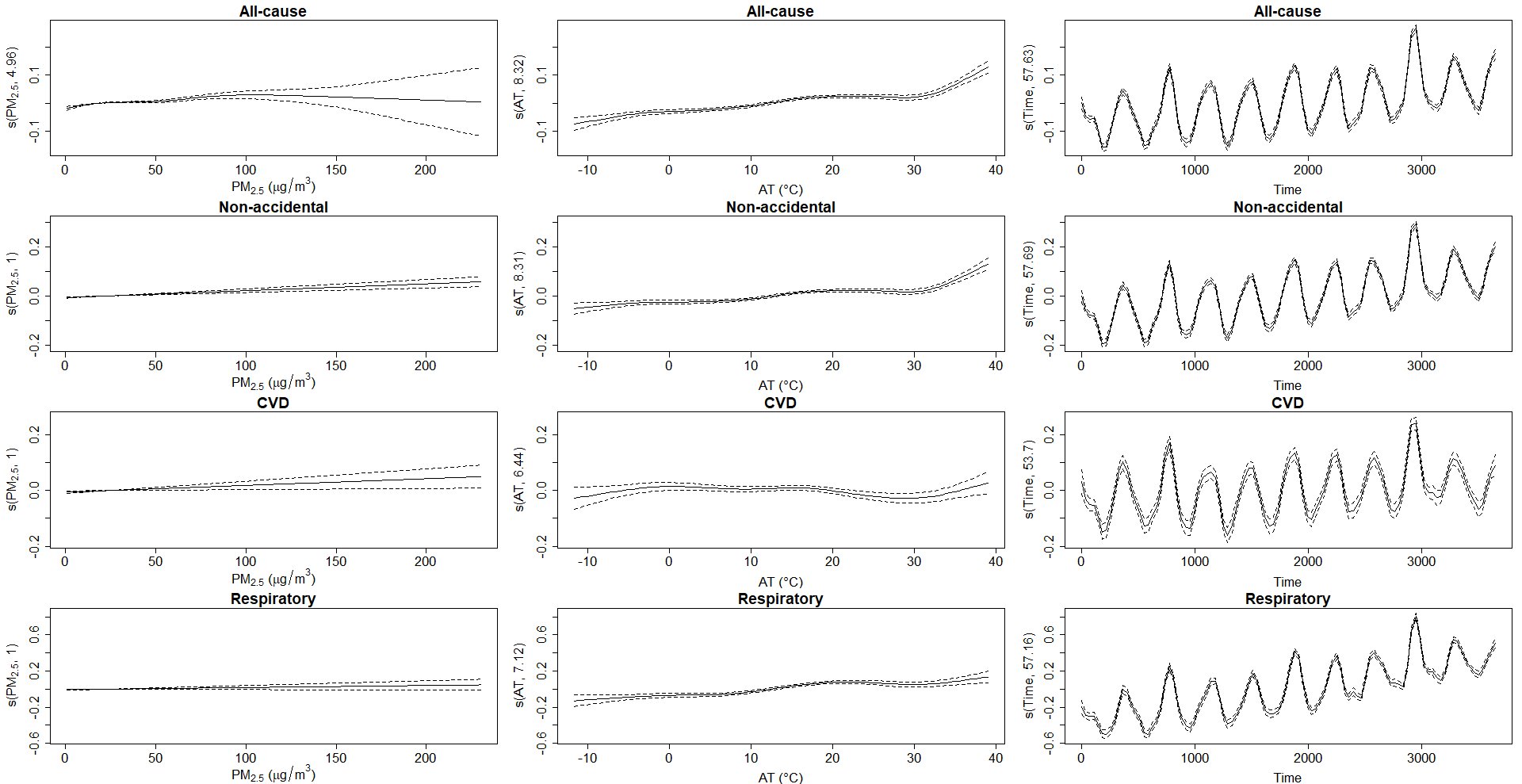 Supplemental Material 1. Penalized splines indicating the relationship between cause-specific mortality and PM2.5 concentration, apparent temperature, and time trend parameters.